Architektonické styly – gotika V průběhu staletí bylo na území naší republiky vystavěno mnoho staveb v různých architektonických stylech. Jejich množství a pestrost činí z České republiky unikátní prostor, kde můžeme poznávat dějiny architektury od nejstarších dob po naši současnost. Gotická architektura tvoří významnou část našeho kulturního dědictví. Gotika se projevovala v českých zemích od 13. století do 15. století. Svůj vrchol měla za vlády posledních Přemyslovců a Lucemburků.Video 1 - Založení Nového Města pražskéhoVideo 2 - Hrad KostVideo 3 - Karlštejn a kaple sv. Kříže________________________________________________________Zhlédněte video 1 a rozhodněte, zda následující tvrzení jsou pravdivá či nikoliv:Nové Město pražské založil Jan Lucemburský v roce 1348.	ANO	NEVznikem Nového Města se pravobřežní Praha ztrojnásobila.	ANO	NENové Město pražské propojilo dva významné hrady,	Pražský hrad a Vyšehrad	ANO	NEDomy měly být postaveny nejpozději do dvou let od přidělení pozemku.	ANO	NEHradby kolem města dosahovaly výšky šesti metrů.	ANO	NENejvětším volným prostranstvím Nového Města byl Koňský trh,dnešní Václavské náměstí	ANO	NEDobytčí trh, dnešní Karlovo náměstí, bylo největší náměstím v Evropě.	ANO	NEZa pomoci videa 2 (případně internetu) doplň následující text:Hrad Kost byl postaven ve _______ století šlechtickým rodem ____________________. Jeho poloha v údolí z něj učinila jeden z nejzachovalejších gotických hradů na našem území. Dnešním vlastníkem hradu je šlechtický rod ___________________. Hrad je oblíbeným filmařským místem, natáčely se zde např. pohádky ___________________ nebo ____________________. Mezi další významné gotické hrady u nás patří např.________________________________________________________________.3.	Jeden z našich nejvýznamnějších hradů je Karlštejn. Nechal ho postavit český král a římský císař Karel IV. jako soukromé sídlo, ale později jeho využití změnil – hrad sloužil jako klenotnice. Za pomoci videa 3 (případně internetu) odpovězte na následující zadání:Vyjmenujte tři části hradu Karlštejna.…………………………………………………………………………………………………………………..Napište, jaké klenoty byly uchovávány na hradě.…………………………………………………………………………………………………………….……V kapli sv. Kříže je řada deskových obrazů. Napište, kdo je jejich autorem.…………………………………………………………………………………….…………….……………..Vysvětlete pojem relikvie.…………………………………………………………………………..…………………………………….Vysvětlete pojem purkrabí.…………………………………………………………………………..…………………………………….Uveďte dobu vlády krále a císaře Karla IV.…………………………………………………………………………..…………………………………….Co jsem se touto aktivitou naučil(a):……………………………………………………………………………………………………………………………………………………………………………………………………………………………………………………………………………………………………………………………………………………………………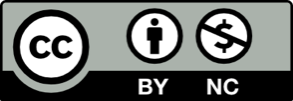 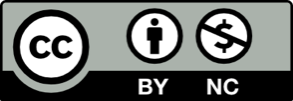 